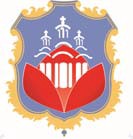 KOMUNA E GRAÇANICËSSHËNIMI I DITËS SË KOMUNËS SË GRAÇANICËS 2020
Udhëzimet për aplikantët 
Data e hapjes së thirrjes është: 24.08.2020Afati i fundit për dorëzimin e aplikacioneve është: 11.09.2020
 
1. Shënimi i Ditës së Komunës së Graçanicës 20201.1 PROBLEMET TË CILAT SYNOHET TË ADRESOHEN PËRMES KËSAJ THIRRJE PUBLIKEKomuna e Graçanicës, në bazë të nenit 6 paragrafi 3 të Statutit (nr. 6320/15 nga 22.10.2015), ka vendosur se Dita e Komunës së Graçanicës të jetë 21 shtator. Me rastin e Ditës së Komunës së Graçanicës, çdo vit organizohen manifestimet të përcaktuara nga Bordi organizativ. 1.2 OBJEKTIVAT E THIRRJES DHE PRIORITETET PËR NDARJEN E FONDEVEObjektivat e përgjithshme të kësaj Thirrje janë:Organizimi i manifestimeve kulturoreOrganizimi i promovimit të Komunës së Graçanicës 
Objektivat specifike të kësaj Thirrje janë:Njohja e publikut të gjerë me potencialin e Komunës së Graçanicës.
Prioritet për ofrimin e mbështetjes financiare publike do të jetë:Projektet që përfshijnë të gjitha aktivitetet të parapara me Thirrjen publike.1.3 VLERA PLANIFIKUAR E MBËSHTETJES FINANCIARE PËR PROJEKTET DHE TOTAL I THIRRJES
1. Për mbështetjen financiare publike për projektet/ programet në bazë të kësaj Thirrje publike është paraparë shuma në dispozicion më se shumti deri në 6.000 (gjashtë mijë) euro.2. Shuma minimale e mbështetjes financiare që mund të alokohet për çdo projekt individual është 1.000 euro, ndërsa shuma maksimale për projekt individual është 6.000 euro.
2. KUSHTET FORMALE TË THIRRJES2.1. Aplikuesit e pranueshëm: kush mund të aplikoj?1. Të drejtë aplikimi kanë vetëm OJQ-të që janë të regjistruara në Kosovë, kanë numër fiskal dhe selinë në territorin e Komunës së Graçanicës.2. OJQ-ja aplikuese duhet së paku dy vjet të jetë e regjistruar para ditës së publikimit të Thirrjes publike dhe së paku dy vjet të merret me organizimin e manifestimeve kulturore, se që në vitin aktual nuk ishte përfituese e subvencioneve të ndara nga Komuna e Graçanicës dhe se i ka të paguara detyrimet tatimore.3. OJQ-ja mund të paraqesë vetëm një aplikacion dhe në të njëjtën kohë nuk mund të jetë një organizatë/partner me një OJQ tjetër që paraqitet si një aplikante e veçantë.2.2 Partnerët e pranueshme në zbatimin e projektit/programit1. Për zbatimin e projektit nuk është e detyrueshme dhe as nuk paraqitet si përparësi bashkimi me organizata të tjera.Në rast të bashkimit, organizata – partner duhet t'i plotësojë kushtet e Thirrjes publike të cilat vlejnë edhe për aplikuesin, si dhe dorëzimi i dokumentacionit të mëposhtëm të nënshkruar:1.	Deklarata mbi partneritetin (forma është përcaktuar me Thirrjen publike);2.	Marrëveshja që rregullon në detaje të drejtat dhe detyrimet reciproke të organizatës-aplikues dhe organizatës-partner.2.3 Aktivitetet e pranueshme që do të financohen përmes thirrjes
1. Koha e zbatimit të projektit është duke filluar nga data 18.09.2020 dhe përfundon më datën 21.09.2020.Vendi i zbatimit të projektit është territori i Komunës së Graçanicës.Llojet kryesore të aktiviteteve që do të financohen përmes thirrjes janë:1. Prodhimi i dy filmave promovues për Komunën e Graçanicës2. Organizimi i Akademisë solemne me rastin e Ditës së Komunës së Graçanicës 2020
4. Aktivitetet që nuk janë të pranueshme për financim janë:1. Aktivitetet që nuk janë të lidhura për shënimin e Ditës së Komunës së Graçanicës 20202. Aktivitetet që janë jashtë periudhës së zbatimit të projektit2.4 Shpenzimet e pranueshme që do të financohen përmes thirrjesPërmes fondeve publike të kësaj thirrje publike mund të financohen vetëm shpenzimet reale dhe të pranueshme për realizimin e aktiviteteve të projektit, në periudhën kohore të specifikuar me këto udhëzime. Në vlerësimin e projektit/programit do të vlerësohen vetëm kostot e nevojave në lidhje me aktivitetet e planifikuara, si dhe në lartësinë reale e këtyre shpenzimeve. 
2.4.1 Shpenzimet e drejtpërdrejta të pranueshmeShpenzimet sipas kostove të pranueshme direkte përfshijnë shpenzimet që janë direkt të lidhura me zbatimin e disa aktiviteteve të projektit ose të programit të propozuar, të tilla si:Krijimi i dy filmave promovues për Komunën e Graçanicës, njëri në një kohëzgjatje totale prej 4 deri në 7 minuta, ndërsa tjetri në një kohëzgjatje totale prej 15 deri në 20 minuta.Organizimi i një kokteji solemn për mysafirët pas përfundimit të Akademisë solemne, me zbatimin e të gjitha masave të përcaktuara për parandalimin e pandemisë së virusit COVID-19.
2.4.2 Shpenzimet e tërthorta të pranueshmeHartimi i materialit promovues2.4.3 Shpenzimet e papranueshme  Shpenzimet e papranueshme përfshijnë:Pagesën e shpërblimit të veçantë për personat e angazhuar në projekt nga OJQ-jaBlerjen e pajisjeve, mobileve, makinerive, automjeteve dhe të ngjashmeShpenzimet që nuk janë paraparë me Marrëveshjen me Komunën e GraçanicësDonacionetShpenzimet etjeraqënukkanëlidhjeme projektin e propozuar3. SI TË APLIKONI?
Aplikacioni i OJQ-së konsiderohet i plotë nëse përmban të gjitha formularët e aplikimit dhe anekset e detyrueshme siç kërkohet në thirrjen publike dhe dokumentacionin e thirrjes si më poshtë:1.	Formulari i propozim të projektit2.	Formulari i propozimit të buxhetit3.	Fotokopja e certifikatës për regjistrimin e OJQ-së4.	Fotokopja e certifikatës për numrin fiskal5.	Formulari i deklarimit për mungesën e financimit të dyfishtë6.	Formulari i deklarimit për financimin e projekteve nga burimet publike 7.	Formulari i deklarimit për aktivitetet e përshkruara të projektit 8.	Forma e deklaratës së partneritetit (nëse zbatohet bashkimi)9.	Fotokopja e vërtetimit të detyrimeve të paguara tatimore ndaj ATK-së 10	Fotokopja e vërtetimit për shpenzimin e mjeteve në përputhje me destinimin e tyre (nëse aplikuesi ka qenë përfitues i subvencioneve nga ana e Komunës së Graçanicës në vitin e kaluar)10. 	Dëshmia me shkrim për angazhimin e dy interpretuesve muzikor3.1 Aplikacioni i projekt propozimitPlotësimi i formularit të projekt propozimit është pjesë e dokumentacionit të detyrueshëm. Ai përmban të dhëna në lidhje me aplikusin dhe partnerët si dhe të dhëna mbi përmbajtjen e projektit/programit për të cilin kërkohet financim nga burimet publike.Në rast se në formularin e dorëzuar mungojnë të dhënat në lidhje me përmbajtjen e projektit, aplikimi nuk do të merret në konsideratë.Është e nevojshme që formulari të plotësohet me kompjuter. Nëse formulari është plotësuar me dorë nuk do të merren në konsideratë.Nëse formulari përshkrues përmban të meta si më sipër, aplikacioni do të konsiderohet i pavlefshëm.
3.2 Përmbajtja e formës BuxhetitFormulari i propozim buxhetit është pjesë e dokumentacionit të detyrueshëm. Propozim buxheti i dorëzuar duhet të përmbajë informacion për të gjitha shpenzimet direkte dhe indirekte të projektit/programit të propozuar për financim.  Nëse formulari i buxhetiti nuk është e plotësuar në tërësi, apo nuk është dorëzuar në formën përkatëse aplikimi nuk do të merret në konsideratë.Është e nevojshme që formulari të plotësohet me kompjuter. Nëse formulari është plotësuar me dorë nuk do të merret në konsideratë.3.3 Ku ta dorëzoni aplikimin?Formularët e detyrueshme dhe dokumentacioni i kërkuar duhet të dërgohen në formë fizike, të shtypur (një origjinal) dhe në formë elektronike (në CD). Format e detyrueshme duhet të jenë të nënshkruara nga prfaqësuesi i autorizuar dhe të vulosura me vulën zyrtare të organizatës. Dokumentacioni në formë elektronike (në CD) duhet të ketë të njëjtën përmbajtje, pra të jetë identik me versionin e shtypur. Dokumentacioni i shtypur dhe ai elektronik në CD duhet të vendosen në një zarf të mbyllur. Aplikacioni origjinal duhet të dërgohet me postë ose personalisht në Komunën e Graçanicës-Shkrimorën. Në pjesën e jashtme të zarfit duhet të shënohet emri i thirrjes publike, së bashku me emrin e plotë dhe adresën e aplikuesit dhe shënimin "Të mos të hapet para takimit të Komisionit vlerësues".Aplikacionet duhet të dërgohen në adresën e mëposhtme:3.4 Afati i fundit për dërgimin e aplikacioneveAfati i thirrjes është më së voni deri më 11.09.2020 në ora 16:00. Kërkesa është dorëzuar brenda periudhës së thirrjes nëse vula pranuese tregon se është marrë në postë deri në fund të datës së thirrjes, si afati i fundit për dorëzimin. Në rast se kërkesa është paraqitur personalisht në Komunë, aplikantit do t'i lëshohet një vërtetim se aplikacioni është pranuar brenda periudhës së konkursit.Të gjitha aplikacionet e dërguara pas afatit nuk do të merren parasysh.Si të kontaktoni nëse keni ndonjë pyetje?
Të gjitha pyetjet në lidhje me thirrjen mund të bëhen vetëm në mënyrë elektronike, duke i dërguar një kërkesë në adresën e mëposhtme: opstinagracania@gmail.com, jo më vonë se 10 ditë para skadimit të thirrjes.Përgjigjet ndaj kërkesave të veçanta do të dërgohet direkt në adresën e pyetjeve të shtruara, dhe përgjigjet më të shpeshta do të publikohen në faqen e mëposhtme të internetit: kk.rks-gov.net/gracanice, dhe jo më vonë se 5 ditë para skadimit të thirrjes.Për të siguruar trajtim të barabartë të të gjithë aplikantëve të mundshëm, një ofrues i mbështetjesfinanciare publike nuk mund të japë një mendim paraprak për pranueshmërinë e aplikantëve, partnerët, veprimet apo shpenzimet e përmendura në kërkesë.VLERËSIMI DHE NDARJA E FONDEVEAplikacionet e pranuara do të kalojnë nëpër procedurën e mëposhtme:
4.1.1 Ofruesi i mbështetjes financiare do të themelojë një komision vlerësues të përbërë nga 5 anëtarë nga zyrtarë të institucionit dhe ekspertë tjerë të jashtëm, i cili ka për detyrë të vlerësojnë aplikacionet nëse i plotësojnë kushtet formale të thirrjes publike.Pas kontrollimit të gjitha aplikacioneve të pranuara, komisioni do të përgatisë një listë të të gjithaaplikantëve që i plotësojnë kushtet për tu vlerësuar përmbajtja e projekteve të tyre, dhe një listë të aplikantëve të cilët nuk i plotësojnë kushtet e përcaktuara të konkurrencës.Ofruesi i mbështetjes financiare do të njoftojë me shkrim të gjithë aplikantët të cilët nuk i plotësojnë kërkesat dhe arsyet e refuzimit të aplikacioneve të tyre.4.1.2 Në fazën e dytë do të bëhet vlerësimi i përmbajtjes së aplikimeve nga ana e Komisionit vlerësues i përbërë nga 5 anëtarë. Çdo aplikacion i pranuar do të vlerësohet në bazë të formularit të vlerësimit.Lista e përkohshme e projekteve/programeve përfituese të përzgjedhura për financim - Në bazë të vlerësimit të aplikacioneve të cilat i kanë plotësuar kushtet e parashikuara të thirrjes, Komisioni do të hartojë një listë të përkohshëm të projekteve/programeve të përzgjedhura, sipas pikëve që ata kanë marrë në procesin e vlerësimit. Shuma totale e kostos së projekteve të radhitura në listën e përkohshme nuk do të kaloj shumën totale të ofruar për financim përmes thirrjes publike.Krahas listës së përkohshme, bazuar në pikat që janë bërë gjatë vlerësimit, Komisioni do të hartojë edhe listën rezervë të projekteve/programeve.4.2  Dokumentacion shtesë dhe kontraktimiPër të shmangur shpenzimet e panevojshme shtesë kur të aplikoni për konkurrencën, një ofrues iburimeve financiare do të kërkojë dokumentacion shtesë vetëm nga ata aplikantë të cilët, në bazë të procesit të vlerësimit të aplikacioneve, ka hyrë në listën e përkohshme të projekteve/programeve të përzgjedhura për financim. Para nënshkrimit përfundimtar të kontratës, dhe në bazë të vlerësimit të Komisionit, ofruesi mund të kërkojë shqyrtimin e formës së buxhetit për kostot e vlerësuara që korrespondojnë me shpenzimet aktuale në lidhje me aktivitetet e propozuara.Dokumentacioni shtesë që mund të kërkohet është:- Dëshmia me shkrim për organizimin e ngjarjeve kulturore dhe sportive për të paktën dy vjet- Dëshmia me shkrim mbi mënyrën e pagesës së detyrimeve tatimore të papaguara
Komisioni vlerësues do të bëjë kontrollimin e dokumentacionit shtesë.
Nëse aplikuesi nuk paraqet dokumentacionin e kërkuar shtesë brenda kohës së caktuar, aplikacioni do të refuzohet.
Nëse pas kontrollimit të dokumenteve shtesë vendoset se disa nga aplikuesit nuk i plotësojnë kushtet e kërkuara të thirrjes publike, nuk do të merret në konsideratë për nënshkrim  të kontratës.Në raste të tilla, projektet nga lista rezervë do të aktivizohen nëse, pas kontrollimit të dokumenteve mbështetëse dhe pasi të konstatohet nga institucioni se ka mjete të mjaftueshme për të kontraktuar projekte të tjera.
Pas kontrollit të dokumentacionit të paraqitur, Komisioni do të propozojë listën përfundimtare tëprojekteve/programeve të përzgjedhura për financim.
Njoftimi i aplikuesve Të gjithë aplikantët aplikimet e të cilëve kanë hyrë në procesin e vlerësimit do të jenë të informuar në lidhje me vendimin për ndarjen e projekteve/programeve në kuadër të thirrjes.KALENDARI INDIKATIV I REALIZIMIT TË THIRRJES Fazat e procedurës së thirrjes (vendosni datat)1.	Afati i fundit për aplikim 11.09.2020.2.	Afati për kontraktim 90 ditë nga data e mbylljes së thirrjes.
Financuesi ka të drejtë të përditësojë kalendarin indikativ. Duhet të dini se çdo ndryshim në kalendarin indikativ do të publikohet në faqen e internetit e mëposhtme: kk.rks-gov.net/gracanice.LISTA E DOKUMENTEVE TË THIRRJES PUBLIKE
FORMULARËT1.	Formulari i aplikacionit për projekt/programit (format word)2.	Formulari i propozim buxhetit (format excel)3.	Formulari i deklaratës për mungesë të financimit të dyfishtë (format word)4.	Formulari i draft-kontratës (format word)5.	Formulari i raportit financiar (formatin excel)6.	Formulari i raportit narrativ-përshkrues (format word)7.	Formulari i deklarimit të programeve dhe projekteve të OJQ-ve të financuara nga burimet publike (format word)8.	Deklaratën për aktivitetet e kontraktorit e përmendur në përshkrimin e aktiviteteve të projektit që janë të njohur me programin ose projektin (format word)9.	Formulari i deklaratës së partneritetit (format word)10.	Formulari për vlerësimin e cilësisë së projektit (format word)11.	Formulari për raportimin e zbatimit të projektit (format word)Komuna e GraçanicësRruga “ Car Lazar” p.n. 10500 Graçanicë„ Të mos të hapet para takimit të Komisionit vlerësues"